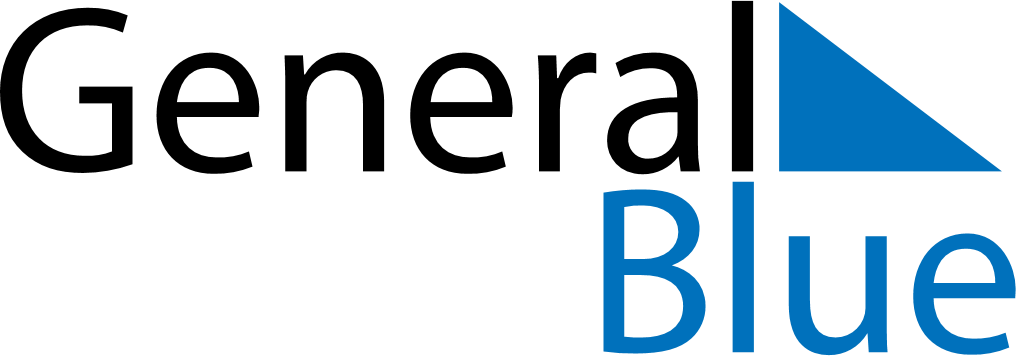 June 2025June 2025June 2025PhilippinesPhilippinesMondayTuesdayWednesdayThursdayFridaySaturdaySunday12345678Feast of the Sacrifice (Eid al-Adha)9101112131415Independence Day16171819202122José Rizal’s birthday23242526272829Islamic New Year30